                                                                                                                                                                                         УТВЕРЖДАЮ                                                                                                                                                                                          Руководитель администрации                                                                                                                                                                  Пировского района                                                                                                                                                                                         ______________ Г.И.Костыгина                                                                                                                                                                                         от ____________2014г  №______План мероприятий по росту доходов, оптимизации расходов и совершенствованию долговой политики Пировского района№ п/пНаименованиеМероприятияСрок исполненияСрок исполненияСрок исполненияОтветственныйРОСТ ДОХОДОВРОСТ ДОХОДОВРОСТ ДОХОДОВРОСТ ДОХОДОВРОСТ ДОХОДОВРОСТ ДОХОДОВРОСТ ДОХОДОВ1.Повышение качества планирования бюджета Пировского районаПовышение качества планирования бюджета Пировского районаПовышение качества планирования бюджета Пировского районаПовышение качества планирования бюджета Пировского районаПовышение качества планирования бюджета Пировского районаПовышение качества планирования бюджета Пировского района1.1Обеспечениевзаимосвязи между программным и бюджетным планированием1.Интеграция документов, содержащих нормативно-правовую основу формирования районного бюджета: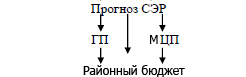 01.10.201401.10.201401.10.2014Отдел экономики Администрации районаФинансовое управление2.Достижение параметров районного бюджета на 2014-2016ггДостижение параметров районного бюджета на 2014-2016ггДостижение параметров районного бюджета на 2014-2016ггДостижение параметров районного бюджета на 2014-2016ггДостижение параметров районного бюджета на 2014-2016ггДостижение параметров районного бюджета на 2014-2016гг2.1Работа с главными администраторами1. Доведение плана налоговых и неналоговых платежей и сборов на 2014 год до главных администраторов20.01.201420.01.201420.01.2014Финансовое управление Администрации района2.1Работа с главными администраторами2.Рассмотрение итогов реализации МЦП на комиссиях СЭРДо 20 числа второго месяца, следующего за отчетным кварталомДо 20 числа второго месяца, следующего за отчетным кварталомДо 20 числа второго месяца, следующего за отчетным кварталомАдминистрация района,Финансовое управление, отделы администрации района3.Увеличение налогового потенциала и доходов консолидированного бюджета Пировского районаУвеличение налогового потенциала и доходов консолидированного бюджета Пировского районаУвеличение налогового потенциала и доходов консолидированного бюджета Пировского районаУвеличение налогового потенциала и доходов консолидированного бюджета Пировского районаУвеличение налогового потенциала и доходов консолидированного бюджета Пировского районаУвеличение налогового потенциала и доходов консолидированного бюджета Пировского района3.1Повышение эффективности использования имущества, находящегося в государственной и муниципальной собственности Пировского района1.Осуществление выездных и документальных проверок использования имуществаежегодно, в течение годаежегодно, в течение годаежегодно, в течение годаОтдел муниципального имущества,  земельных отношений и природопользования Администрации района3.1Повышение эффективности использования имущества, находящегося в государственной и муниципальной собственности Пировского района2. Проведение     инвентаризации     имущества     и     анализ фактического использования  имуществаежегодно, до 01.04.2014ежегодно, до 01.04.2014ежегодно, до 01.04.2014Отдел муниципального имущества,  земельных отношений и природопользования Администрации района3.1Повышение эффективности использования имущества, находящегося в государственной и муниципальной собственности Пировского района3.Подготовка   предложений   о   включении   в  прогнозный план           (программу)           приватизации           на           очередной финансовый    год    и    плановый    период    неиспользуемого имущества01.05.201401.05.201401.05.2014Отдел муниципального имущества,  земельных отношений и природопользования Администрации района3.1Повышение эффективности использования имущества, находящегося в государственной и муниципальной собственности Пировского района4.Подготовка проекта прогнозного плана (программы) приватизации на очередной финансовый год и плановый период неиспользуемого имущества15.07.201415.07.201415.07.2014Отдел муниципального имущества,  земельных отношений и природопользования Администрации района3.1Повышение эффективности использования имущества, находящегося в государственной и муниципальной собственности Пировского района5. Подготовка предложений и принятие решений по изъятию из оперативного управления муниципальных учреждений в казну района излишнего, неиспользуемого имущества, используемого не по назначению имуществаЕжегодно, в течение годаЕжегодно, в течение годаЕжегодно, в течение годаОтдел муниципального имущества,  земельных отношений и природопользования Администрации района3.1Повышение эффективности использования имущества, находящегося в государственной и муниципальной собственности Пировского района6.Проведение анализа ставок арендной платы по действующим договорам аренды на предмет их соответствия рыночным01.04.201401.04.201401.04.2014Отдел муниципального имущества,  земельных отношений и природопользования Администрации района3.1Повышение эффективности использования имущества, находящегося в государственной и муниципальной собственности Пировского района7. Доведение размера ставок арендной платы за пользование районным казенным имуществом до размера, не ниже рыночных ставок01.04.201401.04.201401.04.2014Отдел муниципального имущества,  земельных отношений и природопользования Администрации района3.1Повышение эффективности использования имущества, находящегося в государственной и муниципальной собственности Пировского района8. Доведение размера ставок арендной платы за пользование районным имуществом, закрепленным на праве оперативного управления за районными казенными учреждениями, до размера, не ниже рыночных ставок01.04.201401.04.201401.04.2014Отдел муниципального имущества,  земельных отношений и природопользования Администрации района3.1Повышение эффективности использования имущества, находящегося в государственной и муниципальной собственности Пировского района9. Проведение анализа условий действующих договоров аренды  на  предмет  возможности  ежегодного  пересмотра арендной платы с учетом темпов инфляции01.04.201401.04.201401.04.2014Отдел муниципального имущества,  земельных отношений и природопользования Администрации района3.1Повышение эффективности использования имущества, находящегося в государственной и муниципальной собственности Пировского района10.  В  случае  отсутствия  в  договорах   аренды  положения об    ежегодном     изменении     размера     арендной    платы    с учетом   темпов   инфляции    -   внесение   соответствующих дополнений в договоры01.04.201401.04.201401.04.2014Отдел муниципального имущества,  земельных отношений и природопользования Администрации района3.1Повышение эффективности использования имущества, находящегося в государственной и муниципальной собственности Пировского района11. Анализ   соотношения   действующих   ставок   арендной платы,   установленных   муниципальными   нормативными правовыми актами, и рыночных ставок, сложившихся на территории                 соответствующего                 муниципального образования01.05.201401.05.201401.05.2014Отдел муниципального имущества,  земельных отношений и природопользования Администрации района3.1Повышение эффективности использования имущества, находящегося в государственной и муниципальной собственности Пировского района12. В       случае       превышения       рыночных       ставок       над муниципальными, провести работу по увеличению ставок арендной         платы        за         пользование         муниципальным имуществом до уровня рыночных01.06.201401.06.201401.06.2014Отдел муниципального имущества,  земельных отношений и природопользования Администрации района4.Снижение задолженности, в том числе проведение мероприятий по легализации заработной платыСнижение задолженности, в том числе проведение мероприятий по легализации заработной платыСнижение задолженности, в том числе проведение мероприятий по легализации заработной платыСнижение задолженности, в том числе проведение мероприятий по легализации заработной платыСнижение задолженности, в том числе проведение мероприятий по легализации заработной платыСнижение задолженности, в том числе проведение мероприятий по легализации заработной платы4.1Проведение работы в рамках территориальных рабочих групп (комиссий) по снижению задолженности по налогам и сборамПроведение заседаний территориальной комиссией по снижению задолженности в консолидированный бюджет районаежеквартальноежеквартальноежеквартальноОтдел экономики Администрации района4.1Проведение работы в рамках территориальных рабочих групп (комиссий) по снижению задолженности по налогам и сборамОсуществление контроля текущего мониторинга деятельности территориальной комиссией по доведенным министерством экономики и регионального развития края до муниципальных образований края критериям и формедо 15 числа месяца, следующего за отчетным кварталомдо 15 числа месяца, следующего за отчетным кварталомдо 15 числа месяца, следующего за отчетным кварталомОтдел экономики Администрации района4.2Работа по легализации заработной платыПродолжение работы в рамках территориальных комиссий по снижению задолженности в консолидированный бюджет района с «проблемными» налогоплательщиками с точки зрения легализации заработной платыежеквартальноежеквартальноежеквартальноОтдел экономики Администрации района4.2Работа по легализации заработной платыПредоставление информации о результатах работы по легализации заработной платы в финансовое управление Администрации районадо 15 числа месяца, следующего за отчетным кварталомдо 15 числа месяца, следующего за отчетным кварталомдо 15 числа месяца, следующего за отчетным кварталомОтдел экономики Администрации районаОПТИМИЗАЦИЯ РАСХОДОВОПТИМИЗАЦИЯ РАСХОДОВОПТИМИЗАЦИЯ РАСХОДОВОПТИМИЗАЦИЯ РАСХОДОВОПТИМИЗАЦИЯ РАСХОДОВОПТИМИЗАЦИЯ РАСХОДОВОПТИМИЗАЦИЯ РАСХОДОВ1.Оптимизация расходов на содержание органов местного самоуправленияОптимизация расходов на содержание органов местного самоуправленияОптимизация расходов на содержание органов местного самоуправленияОптимизация расходов на содержание органов местного самоуправленияОптимизация расходов на содержание органов местного самоуправленияОптимизация расходов на содержание органов местного самоуправления1.1Проведение работы по оптимизации численности и расходов на оплату труда работников органов местного самоуправления1.Проведение анализа штатных расписаний органов местного самоуправления, в том числе на предмет наличий вакансий01.03.201401.03.2014Руководители учреждений, финансовое управление администрации Пировского районаРуководители учреждений, финансовое управление администрации Пировского района1.1Проведение работы по оптимизации численности и расходов на оплату труда работников органов местного самоуправления2.Подготовка предложений по сокращению численности органов местного самоуправления, в том числе вакантных должностей01.03.201401.03.2014Руководители учреждений, финансовое управление администрации Пировского районаРуководители учреждений, финансовое управление администрации Пировского района1.2Проведение анализа расходов на текущее содержание органов местного самоуправления1.Подготовка предложений по оптимизации расходов на  текущее содержание органов местного самоуправления, в том числе по:- сокращению количества служебных командировок и связанных с ними  командировочных расходов;- сокращение объема подписки на периодические издания для органов местного самоуправления;- сокращение расходов на услуги, приобретаемые органами местного самоуправления и муниципальными учреждениями на основании договоров гражданско-правового характера с физическими и юридическими лицами по результатам проведения оценки их целесообразности;- сокращение расходов на создание и поддержку официальных сайтов органов местного самоуправления01.03.201401.03.2014Руководители учреждений, финансовое управление администрации Пировского районаРуководители учреждений, финансовое управление администрации Пировского района1.3Работа по повышению качества управления финансами главных распорядителей средств районного бюджета1. Внесение изменений в постановление администрации Пировского района от 07.08.2012 № 320-п в части совершенствования  методики оценки качества финансового менеджмента главных распорядителей средств районного бюджета15.02.201415.02.2014Финансовое управление администрации Пировского районаФинансовое управление администрации Пировского района1.3Работа по повышению качества управления финансами главных распорядителей средств районного бюджета2.Проведение оценки качества финансового менеджмента главных распорядителей средств районного бюджета. Опубликование  на Интернет-портале и направление главным распорядителям средств районного бюджета с рекомендациями по улучшению качества финансового менеджмента30.07.201430.07.2014Финансовое управление администрации Пировского районаФинансовое управление администрации Пировского района2.Повышение эффективности деятельности сети  муниципальных учрежденийПовышение эффективности деятельности сети  муниципальных учрежденийПовышение эффективности деятельности сети  муниципальных учрежденийПовышение эффективности деятельности сети  муниципальных учрежденийПовышение эффективности деятельности сети  муниципальных учрежденийПовышение эффективности деятельности сети  муниципальных учреждений2.1Повышение качества оказания муниципальных услуг1.Проведение выборочного анализа и аудита сети муниципальных учреждений района на предмет:- соответствия полномочиям, возложенным на публично-правовое образование, которое является его учредителем;- соблюдение норм обеспеченности населения соответствующими услугами;- соответствия профилю органа, осуществляющего функции и полномочия учредителя;- эффективности и целесообразности расходов, направляемых в форме субсидий на выполнение муниципальных заданий, в форме субсидий на иные цели, а также на содержание казенных учреждений;- реализация «майских» указов Президента РФ;Подготовка предложений по повышению  эффективности деятельности учреждений, оптимизации бюджетной сети1.Проведение выборочного анализа и аудита сети муниципальных учреждений района на предмет:- соответствия полномочиям, возложенным на публично-правовое образование, которое является его учредителем;- соблюдение норм обеспеченности населения соответствующими услугами;- соответствия профилю органа, осуществляющего функции и полномочия учредителя;- эффективности и целесообразности расходов, направляемых в форме субсидий на выполнение муниципальных заданий, в форме субсидий на иные цели, а также на содержание казенных учреждений;- реализация «майских» указов Президента РФ;Подготовка предложений по повышению  эффективности деятельности учреждений, оптимизации бюджетной сетиВ течение годаФинансовое управление администрации Пировского района, отдел экономики администрации Пировского района, руководители учрежденийФинансовое управление администрации Пировского района, отдел экономики администрации Пировского района, руководители учреждений2.1Повышение качества оказания муниципальных услуг2. Проведение   финансового   контроля   за   деятельностью муниципальных учреждений и подготовка предложений по              повышению              эффективности              использования финансовых средств2. Проведение   финансового   контроля   за   деятельностью муниципальных учреждений и подготовка предложений по              повышению              эффективности              использования финансовых средствВ соответствии с утвержденным планомФинансовое управление администрации Пировского районаФинансовое управление администрации Пировского района2.2Работа по приведению нормативной правовой базы района в соответствии с федеральным и краевым законодательством1.Внесение изменений в постановление администрации Пировского района от 27.12.2010 № 418-п «Об утверждении порядка формирования и финансового обеспечения выполнения муниципального задания в отношении районных муниципальных учреждений» в части утверждения Порядка формирования, ведения и утверждения ведомственных перечней муниципальных услуг (работ), оказываемых и выполняемых муниципальными учреждениями района на основании базовых перечней услуг (работ)1.Внесение изменений в постановление администрации Пировского района от 27.12.2010 № 418-п «Об утверждении порядка формирования и финансового обеспечения выполнения муниципального задания в отношении районных муниципальных учреждений» в части утверждения Порядка формирования, ведения и утверждения ведомственных перечней муниципальных услуг (работ), оказываемых и выполняемых муниципальными учреждениями района на основании базовых перечней услуг (работ)01.01.2016Финансовое управление администрации Пировского района, отдел экономики администрации Пировского районаФинансовое управление администрации Пировского района, отдел экономики администрации Пировского района2.2Работа по приведению нормативной правовой базы района в соответствии с федеральным и краевым законодательством2. Утверждение ведомственных перечней услуг (работ) на основании базовых перечней услуг (работ)2. Утверждение ведомственных перечней услуг (работ) на основании базовых перечней услуг (работ)01.01.2016Руководители учрежденийРуководители учреждений2.2Работа по приведению нормативной правовой базы района в соответствии с федеральным и краевым законодательством3. Расчет нормативов затрат и доведение муниципальных заданий       районным     муниципальным     учреждениям       в соответствии с новыми ведомственными перечнями услуг (работ)3. Расчет нормативов затрат и доведение муниципальных заданий       районным     муниципальным     учреждениям       в соответствии с новыми ведомственными перечнями услуг (работ)01.01.2016Руководители учрежденийРуководители учреждений2.2Работа по приведению нормативной правовой базы района в соответствии с федеральным и краевым законодательством4.     Подготовка     и     утверждение     проекта     постановления администрации Пировского района           об           утверждении           Порядка осуществления     внутреннего     финансового     контроля     и финансового аудита4.     Подготовка     и     утверждение     проекта     постановления администрации Пировского района           об           утверждении           Порядка осуществления     внутреннего     финансового     контроля     и финансового аудита01.04.2014Финансовое управление администрации Пировского районаФинансовое управление администрации Пировского района2.3Формирование расходов на оплату труба работников муниципальных учреждений с учетом системы критериев и показателей эффективности деятельности1.Внесение   изменений   в   НПА   органов   местного самоуправления,   МПА,   регулирующие   установление   новых систем    оплаты   труда    работников    учреждений,    в    части установления    (актуализации)    критериев    эффективности деятельности  учреждений,  показателей  результативности и качества труда работников1.Внесение   изменений   в   НПА   органов   местного самоуправления,   МПА,   регулирующие   установление   новых систем    оплаты   труда    работников    учреждений,    в    части установления    (актуализации)    критериев    эффективности деятельности  учреждений,  показателей  результативности и качества труда работниковежегодно, в течение годаРуководители учреждений, финансовое управление администрации Пировского районаРуководители учреждений, финансовое управление администрации Пировского района2.   Проведение   работы   по   оформлению   дополнительных соглашений      к      трудовым      договорам      с      работниками учреждений в связи с введением эффективного контракта2.   Проведение   работы   по   оформлению   дополнительных соглашений      к      трудовым      договорам      с      работниками учреждений в связи с введением эффективного контрактаежегодно, в течение годаРуководители учрежденийРуководители учреждений3.   Проведение   анализа   структуры   фонда   оплаты   труда работников    муниципальных учреждений, работников органов местного самоуправления.         Подготовка         предложений         по         установлению минимальной     доли     стимулирующих     выплат     в     фонде оплаты  труда работников  учреждений,  представление их на         обсуждение         рабочей         группе         по         подготовке предложений     по     совершенствованию     системы     оплаты труда работников бюджетной сферы Пировского района. На    основании    согласованных    предложений    подготовка внесения изменений в муниципальные правовые акты,   регулирующие   вопросы   оплаты   труда   работников муниципальных        учреждений,        в        части        закрепления минимальной     доли     стимулирующих  выплат в фонде оплаты труда работников соответствующих учреждений   3.   Проведение   анализа   структуры   фонда   оплаты   труда работников    муниципальных учреждений, работников органов местного самоуправления.         Подготовка         предложений         по         установлению минимальной     доли     стимулирующих     выплат     в     фонде оплаты  труда работников  учреждений,  представление их на         обсуждение         рабочей         группе         по         подготовке предложений     по     совершенствованию     системы     оплаты труда работников бюджетной сферы Пировского района. На    основании    согласованных    предложений    подготовка внесения изменений в муниципальные правовые акты,   регулирующие   вопросы   оплаты   труда   работников муниципальных        учреждений,        в        части        закрепления минимальной     доли     стимулирующих  выплат в фонде оплаты труда работников соответствующих учреждений   31.12.2015Руководители учреждений, финансовое управление администрации Пировского районаРуководители учреждений, финансовое управление администрации Пировского района4.                 Мониторинг                 фактического                 соотношения гарантированной             части             заработной             платы             и стимулирующих     выплат     работникам     муниципальных   учреждений  района.   Направление   итогов данного мониторинга на рассмотрение рабочей группе по подготовке предложений по совершенствованию системы оплаты            труда            работников            бюджетной            сферы Пировского района4.                 Мониторинг                 фактического                 соотношения гарантированной             части             заработной             платы             и стимулирующих     выплат     работникам     муниципальных   учреждений  района.   Направление   итогов данного мониторинга на рассмотрение рабочей группе по подготовке предложений по совершенствованию системы оплаты            труда            работников            бюджетной            сферы Пировского районадо 30 апреля года,следующего за отчётнымРуководители учреждений, финансовое управление администрации Пировского районаРуководители учреждений, финансовое управление администрации Пировского района5.Проведение анализа структуры численности работников муниципальных    учреждений    района    в целях             определения             фактического             соотношения  численности основного и прочего персонала.Подготовка предложений по установлению оптимального соотношения численности основного и прочего персонала в   муниципальных   учреждениях   района, предельной           доли           расходов           на           оплату           труда  административно-управленческого      и      вспомогательного персонала.Внесение      изменений      в      соответствующие      «дорожные карты» в части дифференциации оплаты труда основного и        прочего        персонала,        оптимизации        расходов        на административно-управленческий и вспомогательный персонал с учетом предельной доли расходов на оплату их труда в фонде оплаты труда учреждения5.Проведение анализа структуры численности работников муниципальных    учреждений    района    в целях             определения             фактического             соотношения  численности основного и прочего персонала.Подготовка предложений по установлению оптимального соотношения численности основного и прочего персонала в   муниципальных   учреждениях   района, предельной           доли           расходов           на           оплату           труда  административно-управленческого      и      вспомогательного персонала.Внесение      изменений      в      соответствующие      «дорожные карты» в части дифференциации оплаты труда основного и        прочего        персонала,        оптимизации        расходов        на административно-управленческий и вспомогательный персонал с учетом предельной доли расходов на оплату их труда в фонде оплаты труда учреждения01.01.2017Руководители учрежденийРуководители учреждений3.Повышение эффективности расходов капитального характера и оптимизация инициативных расходовПовышение эффективности расходов капитального характера и оптимизация инициативных расходовПовышение эффективности расходов капитального характера и оптимизация инициативных расходовПовышение эффективности расходов капитального характера и оптимизация инициативных расходовПовышение эффективности расходов капитального характера и оптимизация инициативных расходовПовышение эффективности расходов капитального характера и оптимизация инициативных расходов3.1Работа по оптимизации расходов на проведение капитальных ремонтов1.Оценка неотложного характера проведения капитальных ремонтов, расходы на которые предусмотрены в районном бюджете  на 2014 год и плановый период 2015-2016 годов по каждому объекту капитального ремонта. Подготовка предложений по оптимизации расходов на проведение капитальных ремонтов1.Оценка неотложного характера проведения капитальных ремонтов, расходы на которые предусмотрены в районном бюджете  на 2014 год и плановый период 2015-2016 годов по каждому объекту капитального ремонта. Подготовка предложений по оптимизации расходов на проведение капитальных ремонтов15.03.2014Администрация Пировского районаАдминистрация Пировского района3.2Работа по анализу наличия инициативных расходов1.Проведение анализа расходов районного бюджета на предмет наличия инициативных расходов. Подготовка предложений по оптимизации расходов1.Проведение анализа расходов районного бюджета на предмет наличия инициативных расходов. Подготовка предложений по оптимизации расходов15.03.2014Руководители учреждений, финансовое управление администрации Пировского районаРуководители учреждений, финансовое управление администрации Пировского района4.Повышение эффективности межбюджетных отношений в Пировском районе, организация на муниципальном уровне работы по росту доходов, оптимизации расходов и совершенствованию долговой политикиПовышение эффективности межбюджетных отношений в Пировском районе, организация на муниципальном уровне работы по росту доходов, оптимизации расходов и совершенствованию долговой политикиПовышение эффективности межбюджетных отношений в Пировском районе, организация на муниципальном уровне работы по росту доходов, оптимизации расходов и совершенствованию долговой политикиПовышение эффективности межбюджетных отношений в Пировском районе, организация на муниципальном уровне работы по росту доходов, оптимизации расходов и совершенствованию долговой политикиПовышение эффективности межбюджетных отношений в Пировском районе, организация на муниципальном уровне работы по росту доходов, оптимизации расходов и совершенствованию долговой политикиПовышение эффективности межбюджетных отношений в Пировском районе, организация на муниципальном уровне работы по росту доходов, оптимизации расходов и совершенствованию долговой политики4.1Проведение работы по анализу межбюджетных отношений в Пировском районе1.Подготовка и внесение изменений в МПА органов местного самоуправления, касающихся межбюджетных отношений в Пировском районе1.Подготовка и внесение изменений в МПА органов местного самоуправления, касающихся межбюджетных отношений в Пировском районе30.10.2014Финансовое управление администрации Пировского районаФинансовое управление администрации Пировского района4.2Работа по мониторингу реализации муниципальных планов мероприятий по росту доходов, оптимизации расходов и совершенствованию долговой политики1.Мониторинг утверждения и реализации муниципальных планов по росту доходов, оптимизации расходов и совершенствованию долговой политики1.Мониторинг утверждения и реализации муниципальных планов по росту доходов, оптимизации расходов и совершенствованию долговой политикиежеквартальн о, начиная с 2014 года, до 15 числа месяца, следующего за отчетным кварталомФинансовое управление администрации Пировского районаФинансовое управление администрации Пировского района4.2Работа по мониторингу реализации муниципальных планов мероприятий по росту доходов, оптимизации расходов и совершенствованию долговой политики2.Заключение соглашений с поселениями района  о мерах по повышению эффективности использования бюджетных средств и увеличению поступлений налоговых и неналоговых доходов местного бюджета 2.Заключение соглашений с поселениями района  о мерах по повышению эффективности использования бюджетных средств и увеличению поступлений налоговых и неналоговых доходов местного бюджета 01.02.2014Финансовое управление администрации Пировского районаФинансовое управление администрации Пировского района4.2Работа по мониторингу реализации муниципальных планов мероприятий по росту доходов, оптимизации расходов и совершенствованию долговой политики3.Разработка и утверждение приказом порядка проведения мониторинга и оценки качества управления муниципальными финансами3.Разработка и утверждение приказом порядка проведения мониторинга и оценки качества управления муниципальными финансами15.02.2014Финансовое управление администрации Пировского районаФинансовое управление администрации Пировского района4.2Работа по мониторингу реализации муниципальных планов мероприятий по росту доходов, оптимизации расходов и совершенствованию долговой политики4.Проведение  мониторинга и оценки качества управления муниципальными финансами, опубликование результатов на  Интернет-портале4.Проведение  мониторинга и оценки качества управления муниципальными финансами, опубликование результатов на  Интернет-портале01.05.2014Финансовое управление администрации Пировского районаФинансовое управление администрации Пировского района4.3Повышение достоверности прогноза кассовых выплат их районного бюджета1.Проведение ежемесячного мониторинга расходования и остатков бюджетов поселений и муниципальных учреждений1.Проведение ежемесячного мониторинга расходования и остатков бюджетов поселений и муниципальных учрежденийЕжемесячно, до 15 числа месяца, следующего за отчетнымФинансовое управление администрации Пировского районаФинансовое управление администрации Пировского районаУПРАВЛЕНИЕ И КОНТРОЛЬ ЗА РЕАЛИЗАЦИЕЙ ПЛАНАУПРАВЛЕНИЕ И КОНТРОЛЬ ЗА РЕАЛИЗАЦИЕЙ ПЛАНАУПРАВЛЕНИЕ И КОНТРОЛЬ ЗА РЕАЛИЗАЦИЕЙ ПЛАНАУПРАВЛЕНИЕ И КОНТРОЛЬ ЗА РЕАЛИЗАЦИЕЙ ПЛАНАУПРАВЛЕНИЕ И КОНТРОЛЬ ЗА РЕАЛИЗАЦИЕЙ ПЛАНАУПРАВЛЕНИЕ И КОНТРОЛЬ ЗА РЕАЛИЗАЦИЕЙ ПЛАНАУПРАВЛЕНИЕ И КОНТРОЛЬ ЗА РЕАЛИЗАЦИЕЙ ПЛАНА1.Организация работы органов местного самоуправления по реализации планарегулярноОрганы местного самоуправленияОрганы местного самоуправления